Publicado en Barcelona el 24/04/2020 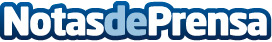 AleaSoft: Precios por debajo de los 20 €/MWh en los mercados europeos por las renovables y el coronavirusEsta semana los precios de la mayoría de los mercados eléctricos europeos registraron precios inferiores a 20 €/MWh. En algunos casos esto ya venía pasando desde inicios de abril. La excepción fue el mercado IPEX de Italia que estuvo en torno a los 30 €/MWh. Las causas de estos precios son la alta producción renovable en un contexto de menor demanda y precios bajos de gas. Los precios del petróleo Brent están en mínimos por la caída del consumo, la todavía alta producción y el almacenamiento al límiteDatos de contacto:Alejandro Delgado900 10 21 61Nota de prensa publicada en: https://www.notasdeprensa.es/aleasoft-precios-por-debajo-de-los-20-mwh-en Categorias: Internacional Nacional Otras Industrias http://www.notasdeprensa.es